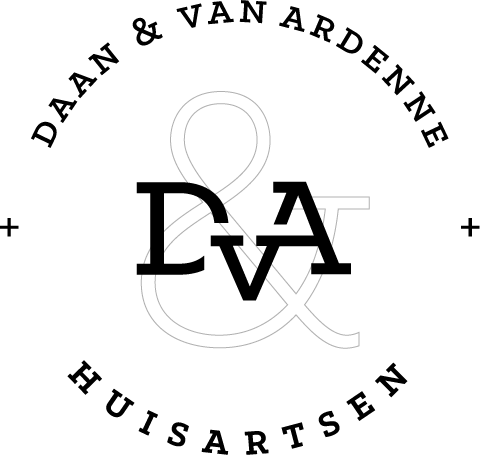 SOA-vragenlijst							 In deze vragenlijst staan een aantal intieme vragen over uw seksleven en seksualiteit. Deze zijn nodig om zo goed mogelijk te kunnen bepalen welke testen bij u zinvol zijn. Het kan zijn dat u op sommige vragen geen antwoord heeft. Deze mag u open laten. De vragenlijst wordt in uw Dossier bewaard.Naam: 		………………………………… Geboortedatum: 	.….. /.….. /……….. . (dd / mm/ jjjj) Geslacht: 		m/vTelefoonnummer:	………………………………….Email:			………………………………….1. Wat is de reden dat u voor een SOA-test komt? ............................................................................................................................................................ ............................................................................................................................................................2a. Heeft u klachten? Zo ja, wat zijn uw klachten? (bv pijn of branderig gevoel bij het plassen, vaker moeten plassen, afscheiding uit penis of vagina, blaasjes, wratten of zweertjes rond de geslachtsdelen of de anus, pijn tijdens het vrijen of onregelmatig of abnormaal bloedverlies (= tussen menstruaties of bij vrijen) ............................................................................................................................................................ ............................................................................................................................................................ 2b. Heeft uw sekspartner klachten? Zo ja, wat zijn die klachten? ............................................................................................................................................................3a. Heeft u in het afgelopen half jaar onveilige seks gehad? 	En uw sekspartner(s)?j/ n 									j/ n O seks zonder condoom 						O seks zonder condoomO condoom gescheurd/afgegleden					O condoom gescheurd/afgegleden 3b. Op welke manier had u onveilige seks? O oraal contact (zijn er keelklachten?, zo ja, sinds wanneer?) O genitaal contact O anaal contact 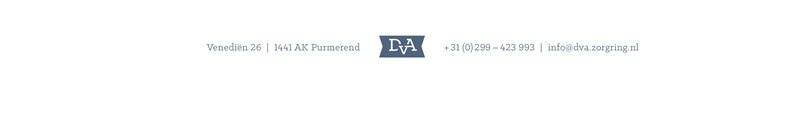 3c. Hoelang geleden vond het laatste onveilige seksuele contact plaats? ............................................................................................................................................................4. Hoeveel sekspartners had u afgelopen 6 maanden? 	En uw sekspartner(s) O 1 (nu wel/geen seks mee) 					O 1 (nu wel/geen seks mee)O 2 (nu wel/geen seks mee) 					O 2 (nu wel/geen seks mee) O 3 of meer (nu wel/geen seks mee) 			O 3 of meer (nu wel/geen seks mee) 5. Heeft u in het afgelopen half jaar seksueel contact gehad met 	En uw sekspartner(s) O mannen?									O mannen?O vrouwen?									O vrouwen?O zowel mannen als vrouwen? 						O zowel mannen als    vrouwen? 6. Heeft u wel eens een SOA gehad? 			En uw sekspartner(s)?Zo ja, Welke? Wanneer? en is deze SOA behandeld?j/n .............................................................................		j/n ........................................................ 7a. In welk land bent u geboren? ................................................................................................... 7b. In welk land zijn uw sekspartner(s) geboren? ........................................................................ 8. Heeft u seksueel contact gehad tegen betaling? j/n	En uw sekspartner(s)?	j/n9. Heeft u drugs per injectie gebruikt?		 j/n	En uw sekspartner(s)?	j/n10. Bent u ingeënt tegen Hepatitis 			 j/n 11. Kan er sprake zijn van een zwangerschap? 	 j/n Zijn er nog dingen die ik niet gevraagd heb, maar die ik wel zou moeten weten? ............................................................................................................................................................Ruimte voor eventuele opmerkingen ............................................................................................................................................................De kosten van het SOA-onderzoek gaan, net als andere laboratoriumkosten, van uw eigen risico af 